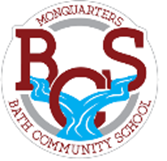 SCHOOL SUPPLY LIST 2023-2024Grade 3, 4 & 5